Приглашаем Вас принять участие в работе Сеченовского ортопедического конгресса с международным участием «Сеченовский ортопедический конгресс», который состоится 16 мая 2020 года, в Конгресс Центре Сеченовского Университета (Москва, Трубецкая, д.8).   
Залы: «Абрикосов», «Красный», «Синий».
Время проведения: 09:00 – 17:00
Конференция проводится в рамках направления «Внедрение новых медицинских технологий, методик лечения и профилактики заболеваний в практическое здравоохранение города Москвы».
 
При поддержке:ФГАОУ ВО Первый МГМУ имени И.М. Сеченова Минздрава России (Сеченовского Университета)Международное общество тазобедренного суставаУниверситетская клиническая больница №1, ФГАОУ ВО Первый МГМУ имени И.М. Сеченова Минздрава России (Сеченовского Университета)Основные темы конгресса:
Перипротезная инфекцияСовременные подходы к лечению пациентов с поражением тазобедренного суставаАртроскопически ассистированные операции (верхняя конечность)Медицина чрезвычайных ситуацийЦель конгресса:повышение профессионального уровня и квалификации врачей;обсуждение актуальных вопросов хирургии верхней конечности, тазобедренного сустава, инфекционных осложнений, подходов к ведению пациентов с перипротезной инфекцией с ведущими мировыми специалистами.Докладчики и аудитория:В работе конгресса примут участие ведущие мировые, в том числе российские специалисты по травматологии и ортопедии, медицине чрезвычайных ситуаций.
 
Председатели оргкомитета:Лычагин Алексей Владимирович -  д.м.н., профессор
Заведующий кафедрой травматологии, ортопедии и хирургии катастроф ФГАОУ ВО Первый МГМУ имени И.М. Сеченова Минздрава России (Сеченовский Университет)  Гаркави Андрей Владимирович - д.м.н., профессор
Кафедра травматологии, ортопедии и хирургии катастроф ФГАОУ ВО Первый МГМУ имени И.М. Сеченова Минздрава России (Сеченовский Университет)Мурылев Валерий Юрьевич - д.м.н., профессор
Кафедра травматологии, ортопедии и хирургии катастроф ФГАОУ ВО Первый МГМУ имени И.М. Сеченова Минздрава России (Сеченовский Университет)
 Выставочная экспозиция:В рамках Конгресса организуется тематическая выставочная экспозиция производителей
и дистрибьюторов.Технический организатор: Информационно-выставочное агентство «ИнфоМедФарм Диалог»
 
Время проведения: 16 мая 2020 г. с 9:00 до 17:00.
Адрес проведения: Конгресс Центр Сеченовского Университета (Москва, Трубецкая, д.8). 
 
Вход на мероприятие свободный, по пригласительным билетам.
Материалы конференции, пакет участника предоставляется при регистрации.
По окончании конференции выдается свидетельство участника.
Организована on-line трансляция конференции.

Координатор проекта: Желтякова Ольга Александровна ( zh.olga@imfd.ru )Менеджер проекта: Пешкова Мария Александровна (maria@imfd.ru)16 мая 2020 года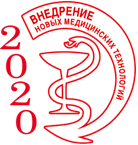 «Сеченовский ортопедический конгресс» с международным участием. Тематическая выставочная экспозиция